ASCE Student & Professional Bowling/Resume Networking EventTitle: ASCE Student & Professional Bowling/Resume Networking EventDate: Thursday, Nov 14, 2019Time: 5:30pm – 8:30pmLocation:  The Alley in UIC Student Center East
	   750 S. Halsted, Chicago IL 60607Cost/RSVP: Free w/ online RSVP: https://www.123signup.com/event?id=rbcjkJoin us for our annual ASCE Student & Professional Networking Bowling/Resume Event. Through some competitive games of bowling, students from ASCE Chapters at UIC, IIT and Northwestern University are encouraged to network with working professionals, while professionals are encouraged to offer guidance about the engineering industry. Bowlers are assigned lanes for instant networking. In addition, students have the opportunity to have their resumes formally reviewed by professional to enhance their resumes. Professional volunteers are needed for resume review, but will still be able to participate in bowling.Special welcome to ASCE Mentor and Mentee pairs. We encourage all of you to come and meet up!

Food and raffle prizes are provided. The event is FREE and you must register online. Space is limited, so register before capacity is reached. Sponsorship opportunities are available for $50 to have your company logo displayed with event advertisement throughout the event period. Please contact Deion DeBose(ddebose@epsteinglobal.com) if you have any questions about the event.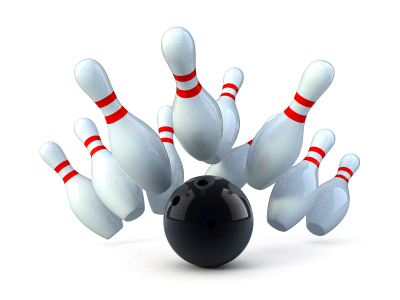 